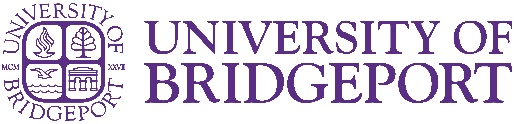 Thank you for your interest in the University of Bridgeport’s Concurrent University Enrollment (CUE) Program. UB’s CUE Program is an opportunity for high school students to earn college credit while attending classes at their high school. Registered students who complete CUE Program courses will be awarded University of Bridgeport academic credit as if they had taken the same course on campus.Please review this packet which contains the following:UB CUE Program Overview (1 page)UB CUE High School Request Form (4 pages)To be completed by the District/High School Administrator.UB CUE 2024-2025 Application Process (1 page)UB CUE 2024-2025 Teacher Application (4 pages)To be completed by each high school teacher who will teach a UB CUE course.NOTE: Both the high school teacher and the principal (or a designee) must sign page 1.Submit all completed forms to UBDL-CUE@bridgeport.edu when complete.If you have any questions, please feel free to reach out to UB’s CUE Program Coordinator, Prof. Patrick Frawley, at UBDL-CUE@bridgeport.edu or (475) 319-0339.UB Concurrent University Enrollment (CUE)Program OverviewUB’s Concurrent University Enrollment (CUE) Program is an opportunity for high school students to earn college credit while attending classes at their high school. Registered students who complete CUE program courses will be awarded University of Bridgeport academic credit as if they had taken the same course on campus.Course CertificationTo join the UB CUE program:Interested High School (HS) teachers and administrators apply to participate in the program and specify courses of interest.UB approves and certifies the HS teacher and course curriculum.UB assigns a faculty associate from the relevant discipline to work with the HS teacher.The course is taught to the standards established by UB’s academic departments.High School Teacher RoleHS teachers participating in the CUE program must:Teach to the standards set by the UB academic department.Work with UB faculty associate on course development and classroom observations.Observe CUE program deadlines and policies (e.g., administering exams and submitting grades as directed).Promote the CUE program at their high school.Review and understand all policies found in the CUE Policy & Procedures Guide.UB Faculty Associate RoleUB Faculty Associates (FAs) serve as liaisons between their UB department and the HS teacher. UB FAs will:Review HS teacher certification applications with their UB Faculty Liaison.Serve as the primary contact for all course-related concerns.Support and work with the HS teacher to maintain course standards (e.g., alignment of course syllabus and learning objectives).Advise the HS teacher about professional development opportunities on UB’s campus.Conduct at least one HS site visit per academic year.High School Teacher BenefitsCUE program teachers are considered UB-affiliated adjunct faculty (non-paid) members and receive many of the academic privileges granted to UB faculty. CUE Program teachers receive a UB email account and a UB ID number that allows them lending privileges at UB’s Wahlstrom Library (located at the corner of Park Avenue and Linden Avenue); via a proxy server, CUE Program teachers can also access resources in the Digital Library on campus or from home seamlessly. Additionally, CUE Program teachers may utilize many academic and professional services on campus.UB CUE (Concurrent University Enrollment) High School Request Form2024-2025Courses for Concurrent Enrollment (fill out all that apply):NOTE: The following three manufacturing courses are available for concurrent-enrollment credit through Goodwin University:BMM 100 Introduction to ManufacturingBMM 140 Principles in Manufacturing MathematicsBMM 222 Technical Drawings and SpecificationsPlease reach out to Keith Sevigny at ksevigny@goodwinmagnetsystem.org  for more information.Other courses currently articulated at UB for CUE consideration:Other courses currently articulated at other colleges:Rationale for articulation:Other Comments:____________________________						__________Principal or Designee’s Signature						DateUB CUE (Concurrent University Enrollment) Program 2024-2025 Application ProcessAll UB CUE program high school teachers must go through a certification process prior to the beginning of each academic year to obtain (or maintain) status as a teacher of a course which awards UB academic credit to registered students.New CUE HS teachers must complete the following process:Submit the UB DE/ECC Program Teacher Application.Provide official transcripts for undergraduate and graduate education.Provide a current resume/CV.Provide a course syllabus, including learning objectives, for the UB CUE-affiliated course(s) to be taught.Interview with the UB Faculty Coordinator, Faculty Liaison, and/or Faculty Associate.Participate in program orientation.Participate in a professional development session at least once every two years.Host the assigned UB Faculty Associate for one classroom observation per semester.UB’s CUE Program Coordinator and the appropriate Faculty Liaison will oversee the new HS teacher approval process in consultation with the UB Faculty Associate.Previously certified and returning CUE HS teachers must complete the following process:Resubmit the UB DE/ECC Program Teacher Application with any relevant updates.Provide a current resume/CV.Provide a course syllabus, including learning objectives, for the UB CUE-affiliated course(s) to be taught.Participate in program orientation.Participate in a professional development session at least once every two years.Host the assigned UB Faculty Associate for one classroom observation per academic year.Upon completion of this submission process the teacher’s qualifications and the course’s alignment with the corresponding UB course will be reviewed. If approved, the HS teacher will receive a letter from the UB CUE Program Coordinator that acknowledges the applicant as an “Affiliated Adjunct Faculty” at UB. The course is then certified to award UB academic credit to registered students.The application may be accepted on a provisional basis. In such cases specific conditions for full acceptance and certification will be forwarded to the applicant.If the application is denied, specific reasons for that denial will be forwarded to the applicant and the applicant’s principal.UB CUE (Concurrent University Enrollment) Program 2024-2025 Teacher ApplicationPlease Check One:☐ New Teacher Application☐ Returning Teacher ApplicationPersonal Information:Last Name 						First Name 				MI 	Home Address 											City 							State 			Zip Code 		Personal Email Address 										School Email Address	 										Institution Information:High School Name 											High School Mailing Address 										City 							State 			Zip Code 		High School Telephone/Extension 									I understand that obtaining certification requires me to adhere to all standards set by UB. I also understand that professional development and workshop attendance are necessary to remain certified to teach UB CUE courses. My principal has agreed to allow release time to attend UB workshops on campus.Teacher Signature 							Date 				Principal Name 						Principal Signature 							Date 				Note: This application must be submitted with a current resume or CV. Additionally, if this is a new teacher application, you must also provide official transcripts from undergraduate and graduate studies.A. EDUCATIONAL BACKGROUNDIf you are a returning teacher, check the box to indicate there are no updates to this section: ☐List in reverse chronological order beginning with your current/most recent position and insert more rows as needed:(Note: It is the policy of the board to recognize only those degrees granted by regionally accredited institutes of learning. If the institution of higher learning is located outside the United States, you are responsible for providing documentation from a recognized USA accrediting service which specializes in determining foreign education equivalencies. The responsibility for and costs associated with obtaining equivalency information rests with the applicant.)Please list any licenses or professional designations (e.g., P.E., C.P.A.) currently held and include any expiration dates:Please list any additional coursework related to the subject taken within the past 10 years:B. TEACHING EXPERIENCEIf you are a returning teacher, check the box to indicate there are no updates to this section: ☐List in reverse chronological order beginning with your current/most recent position and insert more rows as needed:C. EMPLOYMENT OTHER THAN TEACHINGIf you are a returning teacher, check the box to indicate there are no updates to this section: ☐List in reverse chronological order beginning with your current/most recent position and insert more rows as needed:D. Has your employment been involuntarily terminated within the last (10) years?YES  ☐	NO  ☐If yes, please explain fully (attach sheet if necessary):E. Have you ever been convicted of a criminal offense?YES  ☐	NO  ☐If yes, attach a written summary of all criminal convictions and dates thereof. The Board will not unlawfully deny employment to applicants who have criminal records and will conform to the requirements of CGS 46a-80. Special Note: You are NOT required to disclose the existence of any arrest, criminal charge, or conviction, the records of which have been erased pursuant to Connecticut General Statutes 46b-146, 54-76o, or 54-142a. If your criminal records have been erased pursuant to one of these statutes, you may swear under oath that you have never been arrested. Criminal records that may be erased are records pertaining to a finding of delinquency or that of a child was a member of a family with service needs (C.G.S. 46b-146), an adjudication as a youthful offender (C.G.S. 54-76o), a criminal charge that has been dismissed or nulled, a criminal charge for which the person has been found not guilty or a conviction for which the person received an absolute pardon (C.G.S. 54-142-a).F. Please describe other professional development, continuing education or experience that should be considered in your application to teach University of Bridgeport courses.G. APPLICANT CERTIFICATION & SIGNATUREI hereby certify that the information provided in this application is accurate, complete, and true. I understand that failure to provide information which is accurate, complete, and true may result in disqualification from further employment consideration or, if employed, may result in my dismissal. I agree to have official transcripts of all my undergraduate and graduate studies submitted when requested by the employer and herewith authorize the Board of Trustees and its agents to contact references and former employers relative to my application for the employment. Finally, I understand that employment, if offered, is contingent upon proof of citizenship or employability under the requirement of the Immigration Reform Control Act (IRCA).Signature 								Date 				Note: As a University of Bridgeport Concurrent University Enrollment Program high school instructor, I will not receive any salary compensation from the University of Bridgeport.Please submit this application to:Prof. Patrick Frawley | UB CUE Coordinator126 Park Avenue, Charles A. Dana Hall Room 153 | Bridgeport, CT 06604(475) 319-0339 | dualenrollment@bridgeport.edu High School Name:Address:Phone:Email:UB CourseHS Equivalent Course HS TeacherSchedule OfferingACCT 101Principles of Accounting I(3 Credits)Fall 2024 OnlySpring 2025 OnlyFall 2024 - Spring 2025BIOL 101General Organism Biology(4 Credits)Fall 2024 OnlySpring 2025 OnlyFall 2024 - Spring 2025BIOL 102 Cell Molecular BiologyPrereq: CHEM 113/114(4 Credits)Fall 2024 OnlySpring 2025 OnlyFall 2024 - Spring 2025BLAW 251Business Law I(3 Credits)Fall 2024 OnlySpring 2025 OnlyFall 2024 - Spring 2025BUAD 210XFoundations of Entrepreneurship(3 Credits)Fall 2024 OnlySpring 2025 OnlyFall 2024 - Spring 2025CPSC 203 Second ProgrammingLanguagePrereq: CPSC 102(3 Credits)Fall 2024 OnlySpring 2025 OnlyFall 2024 - Spring 2025DHYG 199Independent Study (3 Credits)Fall 2024 OnlySpring 2025 OnlyFall 2024 - Spring 2025UB CourseHS Equiv. Course HS TeacherSchedule OfferingEDU 201Introduction to Education(3 Credits)Fall 2024 OnlySpring 2025 Only Fall 2024 - Spring 2025EDU 202Introduction to TeachingMethods(3 Credits)Fall 2024 OnlySpring 2025 Only Fall 2024 - Spring 2025ENGL 101Academic Writing(3 Credits)Fall 2024 OnlySpring 2025 Only Fall 2024 - Spring 2025ENGL 102Introduction to Literature(3 Credits)Fall 2024 OnlySpring 2025 Only Fall 2024 - Spring 2025ENGL 105AIntroduction to DramaCoreq: ENGL 101(3 Credits)Fall 2024 OnlySpring 2025 Only Fall 2024 - Spring 2025ENGR 111Introduction to EngineeringPrereq: MATH 1093 CREDITSFall 2024 OnlySpring 2025 Only Fall 2024 - Spring 2025ESPT 220Introduction to eSports(3 Credits)Fall 2024 OnlySpring 2025 Only Fall 2024 - Spring 2025FIN 209Managerial Finance(3 Credits)Fall 2024 OnlySpring 2025 Only Fall 2024 - Spring 2025HSCI 230Fundamentals of Nutrition(3 Credits)Fall 2024 OnlySpring 2025 Only Fall 2024 - Spring 2025HSCI 260Introduction to Exercise Science(3 Credits)Fall 2024 OnlySpring 2025 Only Fall 2024 - Spring 2025HSCI 324: ACE Personal Trainer(3 Credits)Fall 2024 OnlySpring 2025 Only Fall 2024 - Spring 2025MATH 109Pre-Calculus(4 Credits)Fall 2024 OnlySpring 2025 Only Fall 2024 - Spring 2025UB CourseHS Equiv. Course HS TeacherSchedule OfferingMATH 110Calculus & Analytic Geometry I(4 Credits)Fall 2024 OnlySpring 2025 Only Fall 2024 - Spring 2025MATH 203Elementary Statistics(3 Credits)Fall 2024 OnlySpring 2025 Only Fall 2024 - Spring 2025MEEG 112Engineering Graphics and CAD (3 Credits)Fall 2024 OnlySpring 2025 Only Fall 2024 - Spring 2025MLSC 301/301LPhlebotomy/Phlebotomy Lab (2 Credits/1 Credit)Fall 2024 OnlySpring 2025 Only Fall 2024 - Spring 2025MLSC 315Fundamentals of MedicalLaboratory SciencePrereq: BIOL 102(3 Credits)Fall 2024 OnlySpring 2025 Only Fall 2024 - Spring 2025PHYS 201General Physics IPrerequisite: MATH 106(3 Credits)Fall 2024 OnlySpring 2025 Only Fall 2024 - Spring 2025PSYC 103Intro. to Psychology(3 Credits)Fall 2024 OnlySpring 2025 Only Fall 2024 - Spring 2025PSYC 201Child Psychology(3 Credits)Fall 2024 OnlySpring 2025 Only Fall 2024 - Spring 2025PSYC 205Lifespan Developmental Psychology(3 Credits)Fall 2024 OnlySpring 2025 Only Fall 2024 - Spring 2025SCI C201Our Environment:The OceansPrerequisite SCI C 101/102(3 Credits)Fall 2024 OnlySpring 2025 Only Fall 2024 - Spring 2025Dates(From - To)InstitutionLocationDegree AwardedMajor/Area of ConcentrationDates(From - To)InstitutionLocationSubject(s) TaughtDates(From - To)OrganizationLocationPosition